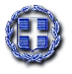                                                                      ΑΠΟΣΠΑΣΜΑΑπό το πρακτικό της με αριθμό 2/2022ΤΑΚΤΙΚΗΣ  ΜΕΙΚΤΗΣ ΣΥΝΕΔΡΙΑΣΗΣτης Κοινότητας    ΛιβαδειάςΑριθμός Απόφασης 10/2022ΘΕΜΑ: «Γνωμοδότηση επί της Μελέτης Περιβαλλοντικών Επιπτώσεων (Μ.Π.Ε.) του έργου: ««Φωτοβολταϊκός Σταθμός Παραγωγής Ηλεκτρικής Ενέργειας ισχύος 19,9 MW στη θέση «ΖΑΧΑΡΙΟΣ ΡΑΧΗ» Δ.Ε. Λεβαδέων και Χαιρώνειας του Δήμου Λεβαδέων, Περιφερειακής Ενότητας Βοιωτίας, Περιφέρειας Στερεάς Ελλάδας», της εταιρείας ΒΟΛΤΑΛΙΑ ΕΛΛΑΔΟΣ ΑΝΩΝΥΜΟΣ ΕΤΑΙΡΕΙΑ ΑΝΑΝΕΩΣΙΜΩΝ ΠΗΓΩΝ ΕΝΕΡΓΕΙΑΣ με δ.τ.  “VoltaliaGreeceA.E.” Στην Λιβαδειά σήμερα 08η Μαρτίου 2022 ημέρα Τρίτη  και ώρα 16.30  συνήλθε σε  τακτική μεικτή συνεδρίαση η Κοινότητα Λιβαδειάς   μετά την υπ΄αριθμ. 3687/04-03-2022  έγγραφη πρόσκληση της Προέδρου της κ. Μαρίας Σπ. Γκικοπούλου η οποία εκδόθηκε σύμφωνα  με τις διατάξεις του άρθρου 77 του Ν.4555/2018 όπως τροποποιήθηκε  από το άρθρο 184 του Ν.4635/2019,  του άρθρου 10της από 11/3/2020 Πράξης Νομοθετικού Περιεχομένου (ΦΕΚ 55/ Α/11-3-2020) & της 643/69472/24-09-2021 (ΑΔΑ ΨΕ3846ΜΤΛ6-0Ρ5) εγκυκλίου του Υπουργείου Εσωτερικών. Η Πρόεδρος της Κοινότητας Λιβαδειάς κήρυξε την έναρξη της συνεδρίασης αφού διαπιστώθηκε ότι υπάρχει νόμιμη απαρτία, επειδή σε σύνολο ένδεκα  (11) μελών ήταν παρόντα  εννέα  (9) μέλη , δηλαδή:            ΠΑΡΟΝΤΕΣ                                                   ΑΠΟΝΤΕΣ                                                                     1. Γκικοπούλου Μαρία                                              1. Σκάρλας Λάμπρος2. Πάτρας Κων/νος                                                  2. Αλογοσκούφης Χρήστος  3. Λιναρδούτσος Νικόλαος  4. Κατή Ιωάννα                                                              5. Ροζάνας Ηλίας                                                οι οποίοι είχαν προσκληθεί   νόμιμα. 6. Ανδρίτσος Αγαμέμγνονας                                                  7. Πούλου-Βαγενά  Κων/να   8. Μπούκιος Ταξιάρχης                9. Καντά Ελένη (προσήλθε στην συζήτηση του                     2ου θέματος της ημερ. διάταξης)Στην συνεδρίαση παρευρέθηκαν με φυσική παρουσία ο Αντιδήμαρχος Ι. Δήμου και ο Γενικός Γραμματέας Γ. Ζιώγας. Μέσω τηλεδιάσκεψης ο Πρ/νος Δ/νσης Λ. Δημάκας. Στην συνεδρίαση  παρίστατο επίσης  μέσω τηλεδιάσκεψης και η υπάλληλος  Κων/να Τσιτσοπούλου-Ρήγα  που έχει ορισθεί για την γραμματειακή υποστήριξη της Κοινότητας Λιβαδειάς με σχετική απόφαση Δημάρχου …………………………………………………………………………………………………………………………………..     Εισηγούμενη η Πρόεδρος το 3ο θέμα της ημερήσιας διάταξης (2ο θέμα στην υπ΄αριθμ. 3687/2022  πρόσκληση της Προέδρου)   έθεσε υπόψη των μελών το υπ΄αριθμ. πρωτ. 3216/28-02-2022 έγγραφο της Δ/νσης  Περιβάλλοντος, Πρασίνου & Πολιτικής Προστασίας του Δήμου στο οποίο αναφέρονται: Σας ενημερώνουμε ότι με το υπ΄ αριθμ. πρωτ. 33106/111/16.02.2022κοινοποιηθέν έγγραφο της Επιτροπής Περιβάλλοντος & Ανάπτυξης Στερεάς Ελλάδας), δημοσιοποιήθηκε η Μ.Π.Ε με τίτλο «Φωτοβολταϊκός Σταθμός Παραγωγής Ηλεκτρικής Ενέργειας ισχύος 19,9 MW στη θέση «ΖΑΧΑΡΙΟΣ ΡΑΧΗ» Δ.Ε. Λεβαδέωνκαι Χαιρώνειας του Δήμου Λεβαδέων, Περιφερειακής Ενότητας Βοιωτίας, Περιφέρειας Στερεάς Ελλάδας», της εταιρείας ΒΟΛΤΑΛΙΑ ΕΛΛΑΔΟΣ ΑΝΩΝΥΜΟΣ ΕΤΑΙΡΕΙΑ ΑΝΑΝΕΩΣΙΜΩΝ ΠΗΓΩΝ ΕΝΕΡΓΕΙΑΣ με δ.τ. ΄΄VoltaliaGreeceA.E.. Η Μ.Π.Ε. σε ηλεκτρονική μορφή βρίσκεται αναρτημένη στο Ηλεκτρονικό Περιβαλλοντικό Μητρώο (ΗΠΜ) του Υπουργείου Περιβάλλοντος και Ενέργειας (ΥΠΕΝ) και στην ιστοσελίδα https://eprm.ypen.gr/Η δημόσια διαβούλευση για την υποβολή απόψεων επί του θέματος θα διεξάγεται μέχρι τις 31.03.2022. Σύμφωνα με τη μελέτη διοικητικά το έργο υπάγεται στην κοινότητα Λιβαδειάς, στον οικισμό των Τσουκαλάδω νκαι στην κοινότητα του Αγ. ΒλασίουΣκοπός της μελέτης είναι η έκδοση της Απόφασης Έγκρισης Περιβαλλοντικών Όρων (ΑΕΠΟ) του εν λόγω έργου.Σύμφωνα με τις παραγράφους 1α και 2στ του άρθρου 83 του Ν. 3852/2010 εμπίπτει στις αρμοδιότητες των τοπικών συμβουλίων η έκφραση γνωμών και η διατύπωση απόψεων. 	Παρακαλούνται τα συμβούλιατων κοινοτήτων Λιβαδειάς και Αγ. Βλασίου στιςσχετικές αποφάσεις τους, να εκφράσουν τις απόψεις τους, να διατυπώσουν τις προτάσεις τους και να τις αποστείλουν άμεσα στην υπηρεσία μας και στην Επιτροπή Ποιότητας Ζωής του Δήμου Λεβαδέων.	Σας επισυνάπτουμε την εντολή προς δημοσίευση της και την περιληπτική έκθεση της Μ.Π.Ε.  της Υπηρεσίας. ΤΑΞ. ΜΠΟΥΚΙΟΣ: Ως «ΛΑΙΚΗ ΣΥΣΠΕΙΡΩΣΗ» είμαστε ενάντια στις ΑΠΕ.  Αυτές είναι κατά της λαϊκής περιουσίας θα υπάρξουν περιβαλλοντικά προβλήματα και επιτέλους όλα για το κεφάλαιο? Η Δημοτική Κοινότητα  αφού έλαβε υπόψη της:Το υπ΄αριθμ. 3316/28-02-2022  έγγραφό της Δ/νσης  Περιβάλλοντος  Καθαριότητας & ΠρασίνουΤην από 21/02/2022 Περιληπτική ‘Εκθεση επί Μ.Π.Ε  της αρμόδιας διεύθυνσης Τα άρθρο 84 του Ν. 4555/2018 .Το άρθρο 10 της από 11/3/2020 Πράξης Νομοθετικού Περιεχομένου (ΦΕΚ 55/ Α/11-3-2020) Την  18318/13-3-2020 (ΑΔΑ: 9ΛΠΧ46ΜΤΛ6-1ΑΕ) εγκύκλιο του Υπουργείου Εσωτερικών.Την παρ. 3 της υπ΄αριθμ. ΔΙΔΑΔ/Φ69/133/οικ.20764/7-11-2020 εγκυκλίου του ΥΠ.ΕΣ. (ΑΔΑ: Ψ48Γ46ΜΤΛ6-ΛΣΡ) «Μέτρα & ρυθμίσεις στο πλαίσιο της ανάγκης περιορισμού της διασποράς του κορωνοϊου»Την μεταξύ των μελών συζήτηση κατά την μεικτή συνεδρίαση σύμφωνα με το οπτικοακουστικό υλικό των συνεδριάσεων της Κοινότητας Λιβαδειάς  που βρίσκεται στο κανάλι του Δήμου στο you tubeΤην ψήφο των μελών της όπως αυτή  διατυπώθηκε και δηλώθηκε δια ζώσης στην συνεδρίαση.ΑΠΟΦΑΣΙΖΕΙ  ΟΜΟΦΩΝΑΕισηγείται στην Επιτροπή Ποιότητας Ζωής  ΑΡΝΗΤΙΚΑ  επί της Μελέτης  Περιβαλλοντικών Επιπτώσεων (Μ.Π.Ε.) του έργου: «Φωτοβολταϊκός Σταθμός Παραγωγής Ηλεκτρικής Ενέργειας ισχύος 19,9 MW στη θέση «ΖΑΧΑΡΙΟΣ ΡΑΧΗ» Δ.Ε. Λεβαδέων και Χαιρώνειας του Δήμου Λεβαδέων, Περιφερειακής Ενότητας Βοιωτίας, Περιφέρειας Στερεάς Ελλάδας», της εταιρείας ΒΟΛΤΑΛΙΑ ΕΛΛΑΔΟΣ ΑΝΩΝΥΜΟΣ ΕΤΑΙΡΕΙΑ ΑΝΑΝΕΩΣΙΜΩΝ ΠΗΓΩΝ ΕΝΕΡΓΕΙΑΣ με δ.τ.  “VoltaliaGreeceA.E.”»	Η απόφαση αυτή πήρε αριθμό  10/2022.  Η Πρόεδρος του Συμβουλίου     της Κοιν/τας Λιβαδειάς                            Τα Μέλη    ΜΑΡΙΑ ΣΠ.ΓΚΙΚΟΠΟΥΛΟΥ                                            Πάτρας Κων/νοςΛιναρδούτσος Νικ.Ροζάνας Ηλίας  Κατή ΙωάνναΡοζάνας Ηλίας                                                                                                                   Ανδρίτσος Αγαμέμνονας                                                                                                                       Πούλου-Βαγενά Κων/ναΚαντά Ελένη Ταξ. Μπούκιος                                                                                                                                                                                                                                                                                                                                                                                                                        ΠΙΣΤΟ ΑΠΟΣΠΑΣΜΑ                                          ΛΙΒΑΔΕΙΑ  15/03/2022                                                 Η ΠΡΟΕΔΡΟΣ                                         ΜΑΡΙΑ ΣΠ. ΓΚΙΚΟΠΟΥΛΟΥ